מערך שיעור 23: רובוטיקה
מהלך השיעור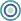 נושאי השיעורמדפסות רובוטיות 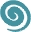 פיתוחחברת איטק בע"מ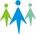 קהל יעדתלמידים בי"ס יסודי – חט"ב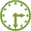 משך היחידה 2  ש"ש סביבת למידהכיתת מחשבים, מקרן ומסך, חיבור לאינטרנט.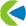 מטרות אופרטביותהתלמידים יכירו את המושג "רובוט" התלמידים יכירו את המגבלות של המושג, ויאפיינו בדוגמאות. התלמידים יישמו את הידע ויפעילו יחידה שעונה למושג.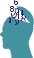 ידע מוקדם לשיעורהיכרות עם הרובוט וסביבת ה-VPL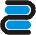 חומרי הוראה
(כתובים ומתוקשבים)מצגת מלווה שיעורציוד לרובוטיקהכלי יצירה, חומרים לבנייה של גשרים. רובוט טימיו + כבל USB/מתאם אלחוטימהלך ההוראה זמן משוערתיאור הפעילותשקף 1,2
פתיחה והצגת נושא השיעור ותכולתו10 דק'זמן התארגנות חשוב, תראו שכולם הגיעו ונכנסו, לבצע בדיקת נוכחות, שכולם הגיעו (תלמיד שחסר חשוב לדווח בתחילת השיעור) כמו כן, בדקו שכולם מרגיש טוב, שאלו לשלומם, ומומלץ בכל שיעור לשאול "האם מישהו עשה משהו מלמד השבוע, ורוצה לספר לנו על כך" זו יכולה להיות חוויה מעצימה.שקף 3 15 דק' (25)הסבירו על המושג "רובוט" וכמה חשוב להבין את המשגת של הדברים, ובמיוחד לקראת העובדה שאנחנו מתקרבים לסיום הקורס, חשוב שהמושגים יהיו ברורים, ושישארו איתם גם לאחר הקורס, שידעו היטב להגדיר מה כן נחשב רובוט ומה לא.שקף 45 דק' (30)הדרך הטובה ביותר להטמיע את הבעיות, ולקחת את הדברים ולפרק, ולתת כמה שיותר דוגמאות שלהסביר על כל דוגמא מדוע היא לא רובוט:במכונת תספורת אין תכנות, לוחצים על כפתור והיא עובדת זה הכל!שקף 55 דק' (35)הדרך הטובה ביותר להטמיע את הבעיות, ולקחת את הדברים ולפרק, ולתת כמה שיותר דוגמאות שלהסביר על כל דוגמא מדוע היא לא רובוט:במחשב נייד אין תנועה, הוא לא זז ולא שולט על מנועים!שקף 610 דק' (45)הדרך הטובה ביותר להטמיע את הבעיות, ולקחת את הדברים ולפרק, ולתת כמה שיותר דוגמאות שלהסביר על כל דוגמא מדוע היא לא רובוט:ברובוט צעצוע אין תכנות, לוחצים אז למרות שקוראים לו רובוט הוא לא רובוט באמת, עכשיו זה הזמן לנהל דיון קצר האם הרובוט שמפוצץ חפצים חשודים "רובוט חבלן משטרה" האם הוא נחשב רובוט (התשובה היא לא, כי אין לו תכנות, יש לו שלט וזהו)לילדים חלק זה הוא מאוד לא ברור! הרי קוראים לזה רובוט, איך יכול להיות שאתם "המורים" יכולים להחליט שזה לא רובוט, חשוב להתעכב ולהמשיג את הנושא, ולתת להם הבנה אמיתית "שלא יעבדו עליכם" שקף 75 דק' (50) הדרך הטובה ביותר להטמיע את הבעיות, ולקחת את הדברים ולפרק, ולתת כמה שיותר דוגמאות שלהסביר על כל דוגמא מדוע היא לא רובוט:מדפסת היא נמצאת בכל בית, והיא ממש לא נראית כמו רובוט, אבל זה לגמרי רובוט!שקף 8 – 935 דק'  (85)עכשיו עברו על כל התנאים עם הרובוט, ותוכיחו לכולם שבאמת הרובוט שלנו עומד בתנאים.שימו לב זה הבסיס.עכשיו זה הזמן ליישם, לקחת את הרובוט ולנסות בעזרת ההתנהגויות המובנות לנסות לבצע את המשימות המוגדרות בשקף.בגלל שנשאר לנו זמן מאוד קצר יחסית אנו נעבוד עם ההתנהגויות המובנות, נסו לתת להם לכתוב בכמה התנהגויותטיפ: תתחילו בהתנהגות הורודה, הכי קל לכתוב איתהטיפ: המשיכו בהתנהגות האדומהשקף 10סדר וניקיון5 ד'סדר וניקיוןזהו המפגש לפני אחרון, בקשו מהילדים להביא חטיף או עוגה למפגש האחרון וככה תוכלו לסיים בחגיגה) 